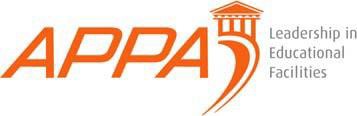 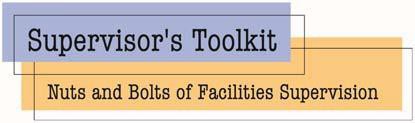 UNIVERSITY OF OREGONAugust 5-7, 2024Registration FormPlease submit the registration form to Debbi Davis at debdavis@uoregon.edu for processing.  Personal InformationFirst Name 				 Last Name 						 Title					 Institution Name 					 Phone	Email				 Address							 City		State	Zip				Registration Deadline: July 12th, 2024	Reserve Early – Class Size is Limited.Payment Information:	Registration fee is $600 for APPA members and $795 for non-members. This fee includes all course materials, breakfast, lunch, and afternoon snack daily.Once the registration form is received, we will send an invoice for the registration fee. If someone other than the attendee should receive the invoice, please list their email below.  Send invoice to: ___________________________________________________________________Accommodations and Travel:Nearest airport is the Eugene Airport, also known as Mahlon Sweet Field (EUG) located approximately 10 miles from campus and hotels. Uber and Taxis are available at the airport.Hotels w/in walking distance:Best Western New OregonHayward InnHoliday Inn Express & Suites Eugene Downtown UniversityIf driving, parking permits are required on campus - https://uoregon.aimsparking.com/permits/?cmd=new_non_authContact Debbi Davis at 541-346-8421 or debdavis@uoregon.edu with any questions.